 	Vendredi 29 mai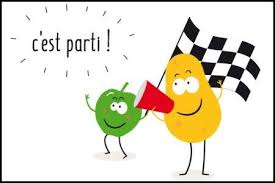 Temps 1 : Etude du code :Nous commençons par revoir ou apprendre certains « mots outils ».Aujourd’hui, tu vas essayer de retenir 2 mots outils : après  - assez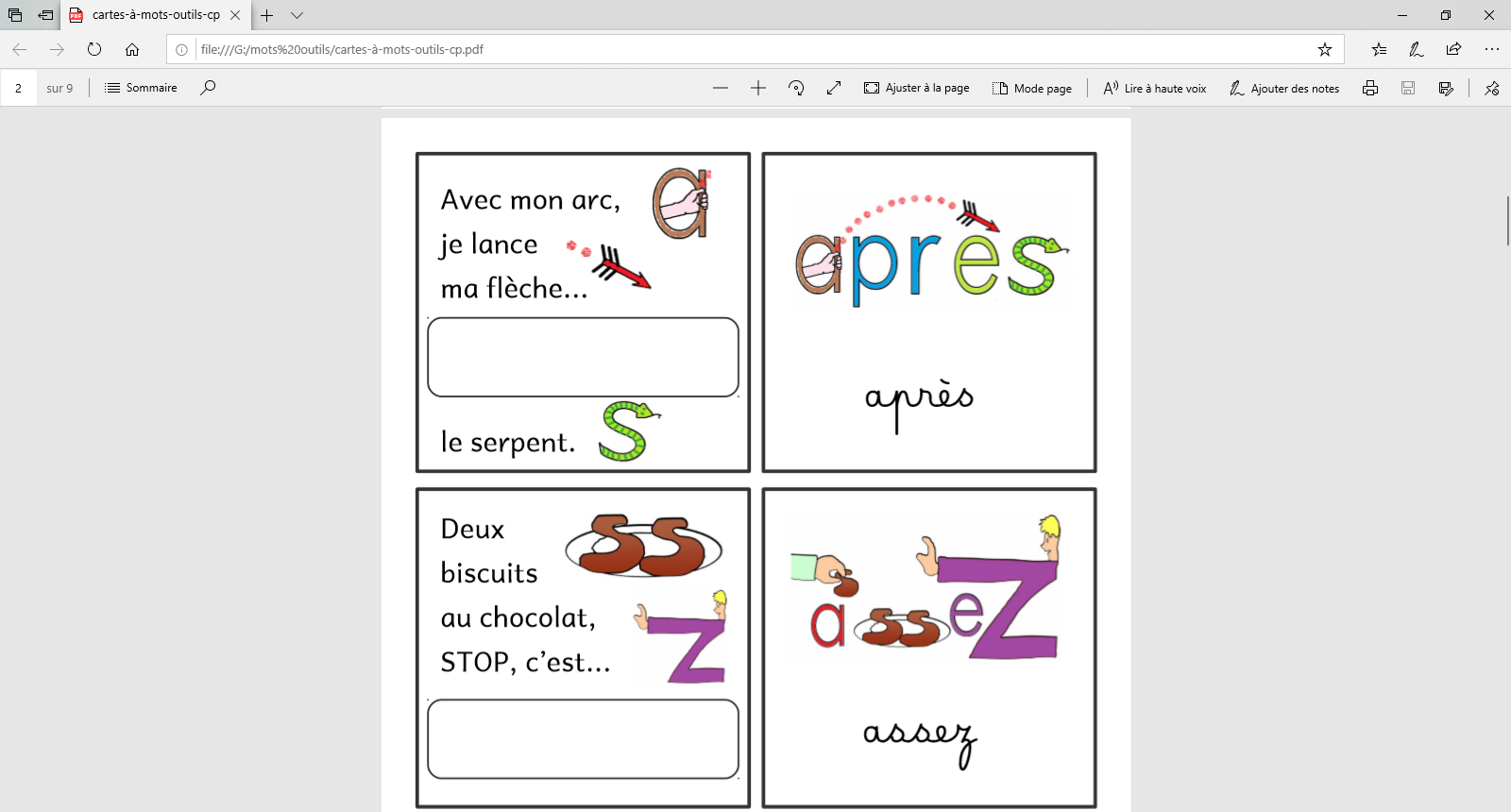 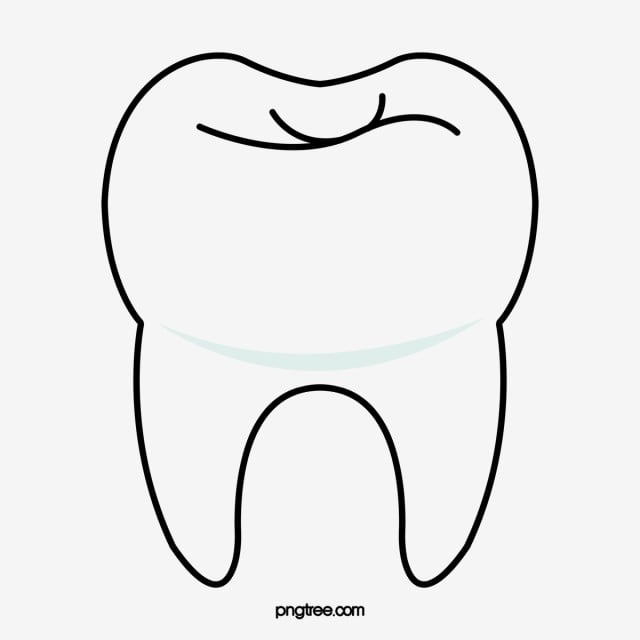 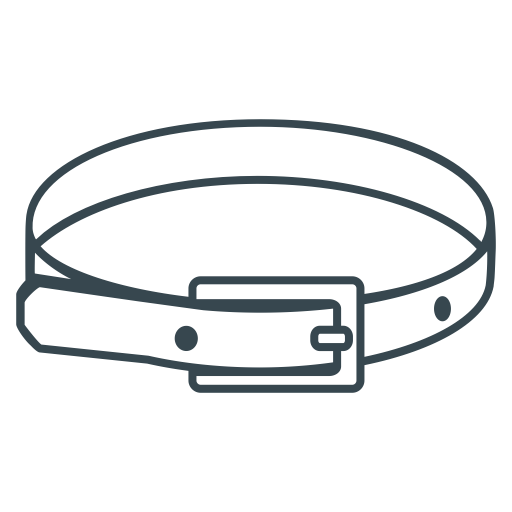 Lis les mots suivants. Quel son se répète ? 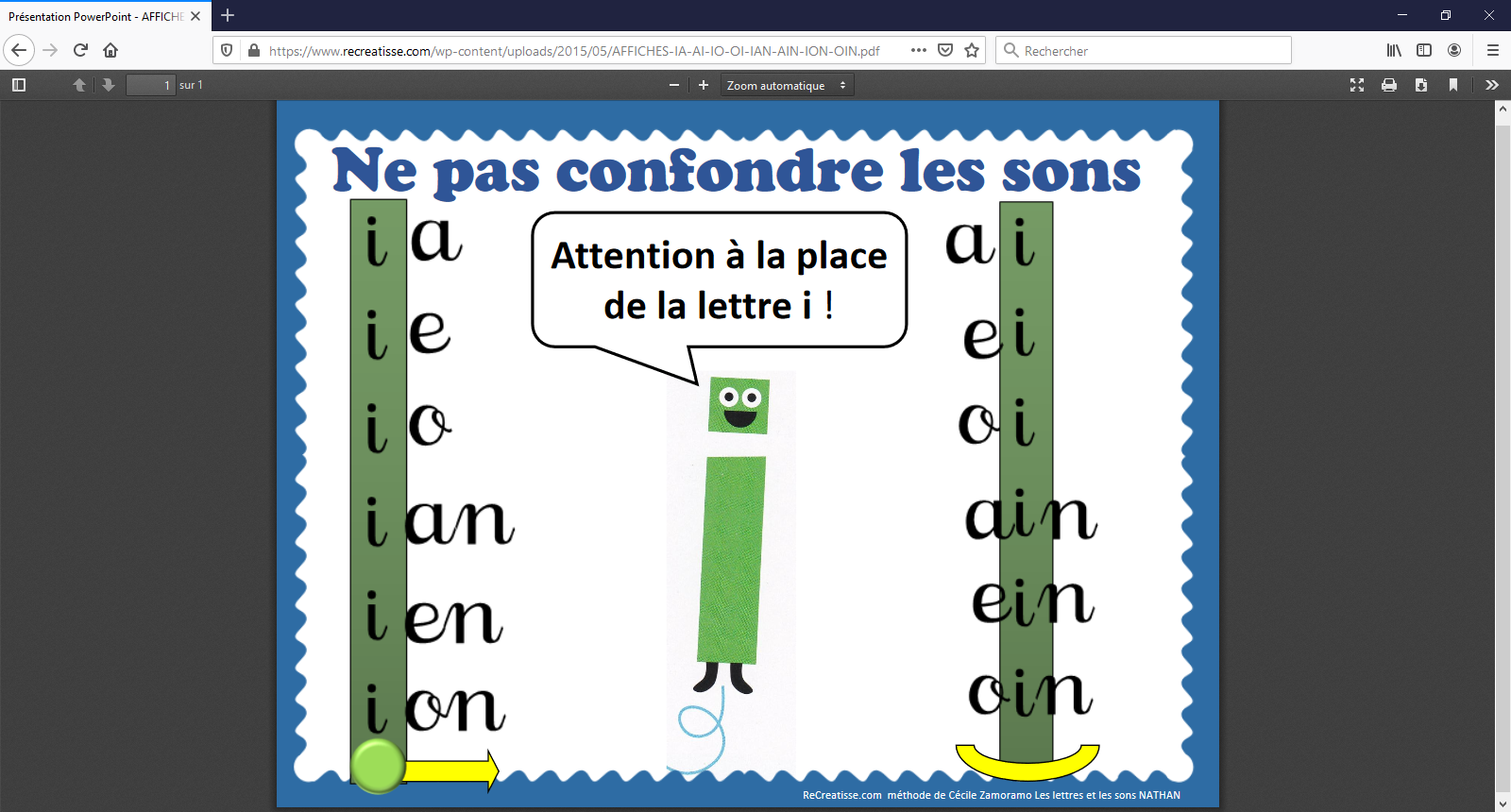 Regarde les dessins et choisis le son qui correspond à ce que tu entends dans le mot (à faire à l’oral, l’enfant montre du doigt la bonne réponse)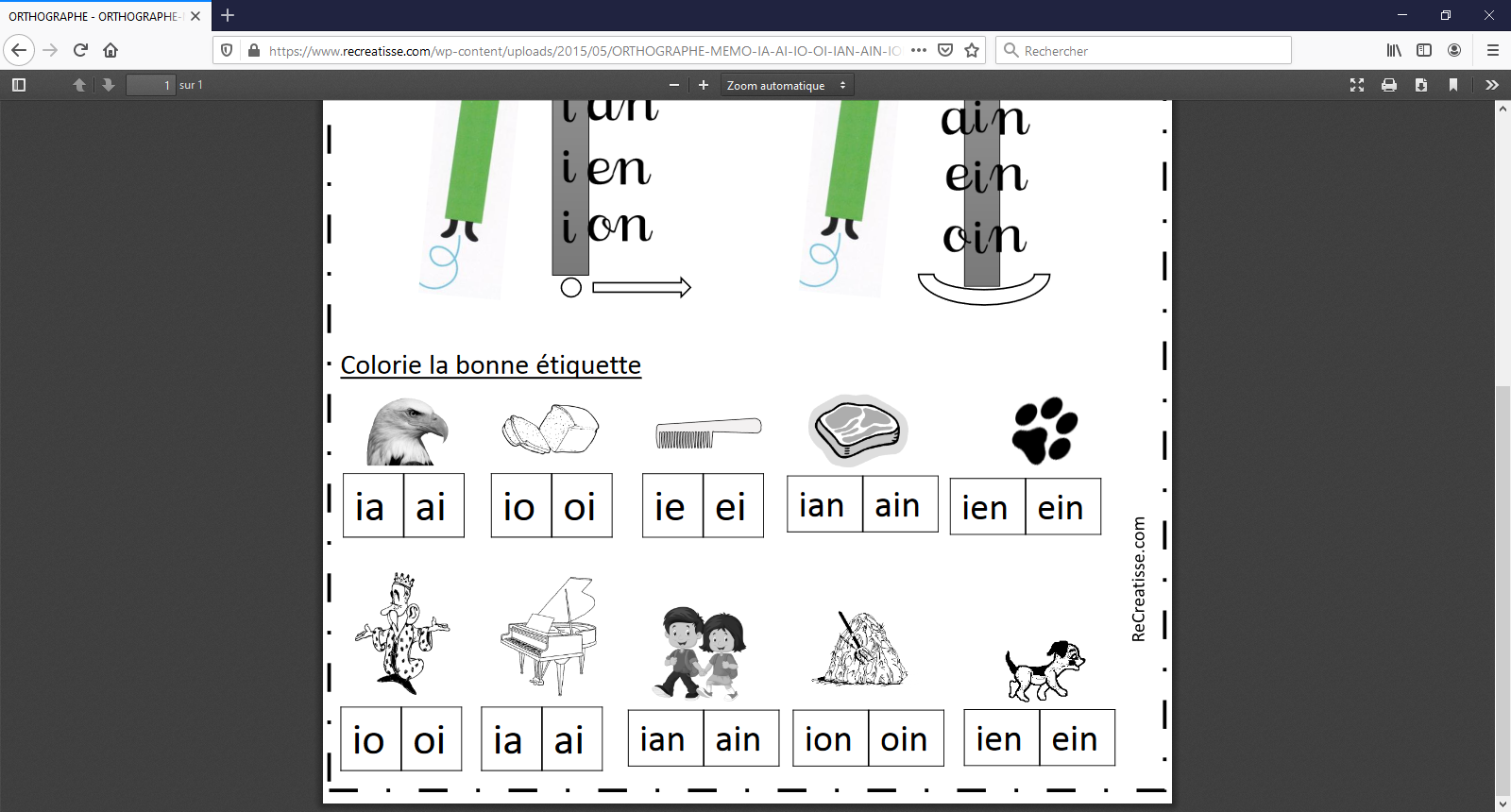 Temps 2  lecture/écriturePrends ton cahier d’écriture.Ecris la date :		Vendredi 29 maiRecopie les phrases suivantes et trouve la réponse à cette devinette. Fais ensuite un dessin.Je suis un jeu de récréation. Il faut viser et lancer un caillou, puis sauter à cloche-pied et ramasser son caillou. Je suis ...Pour t’aider : Temps 3 Mathématiques 	Calcul mental   Les doublesTu vas compter de 2 en 2 à partir d’un nombre impair. (si tu n’y arrives pas de tête, entraine-toi avec la bande numérique ou le tableau des nombres).On te donne par exemple le nombre 5” et tu dois dire:7  -  9  -  11 - 13 -  15  - 17 - 19. Fais la même chose en partant de 9 jusqu’à 25.Ouvre le fichier p.114-unité 91.On te donne le nombre 3 . Ecris les nombres dans les cases d’après en comptant de 2 en 2.Nombres et calculsMaintenant, nous allons travailler sur les moitiés.Pour cela, il faut que tu prépares une collections de 20 objets. Cela peut être des pâtes, des haricots, des billes ou même des légos ou des playmobiles…Commence par regarder ces deux vidéos qui t’expliquent ce qu’est une moitié et comment trouver la moitié d’un nombre:Pour la seconde vidéo, prépare ton matériel, tu vas en avoir besoin pour l’entrainement.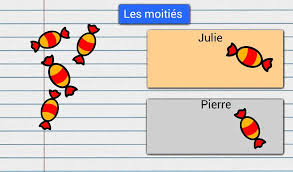 https://youtu.be/tUxVQm8L_MY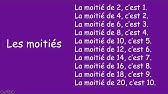 https://youtu.be/iua3mfYaFWMEnsuite, tu peux travailler dans le fichier p.119-unité 91ex 1 (à faire avant avec le matériel)ex 2/3/4/5 : La manipulation du matériel est TRES TRES CONSEILLEE! - entoure de 2 COULEURS DIFFÉRENTES les carottes qui vont aux différents lapins, les pommes  pour les deux paniers et les fraises  pour les deux enfants.Ensuite tu peux remplir le mémo maths p.12 sur les moitiés.Insistez sur l’importance de connaître les doubles par cœur pour trouver facilement les moitiés.Temps 4  Lecture compréhension Souvenirs de Gibraltar épisode 4Découvrons la suite de l’histoire. Rappelle-toi, Papy et Gaufrette partent à la recherche du trésor…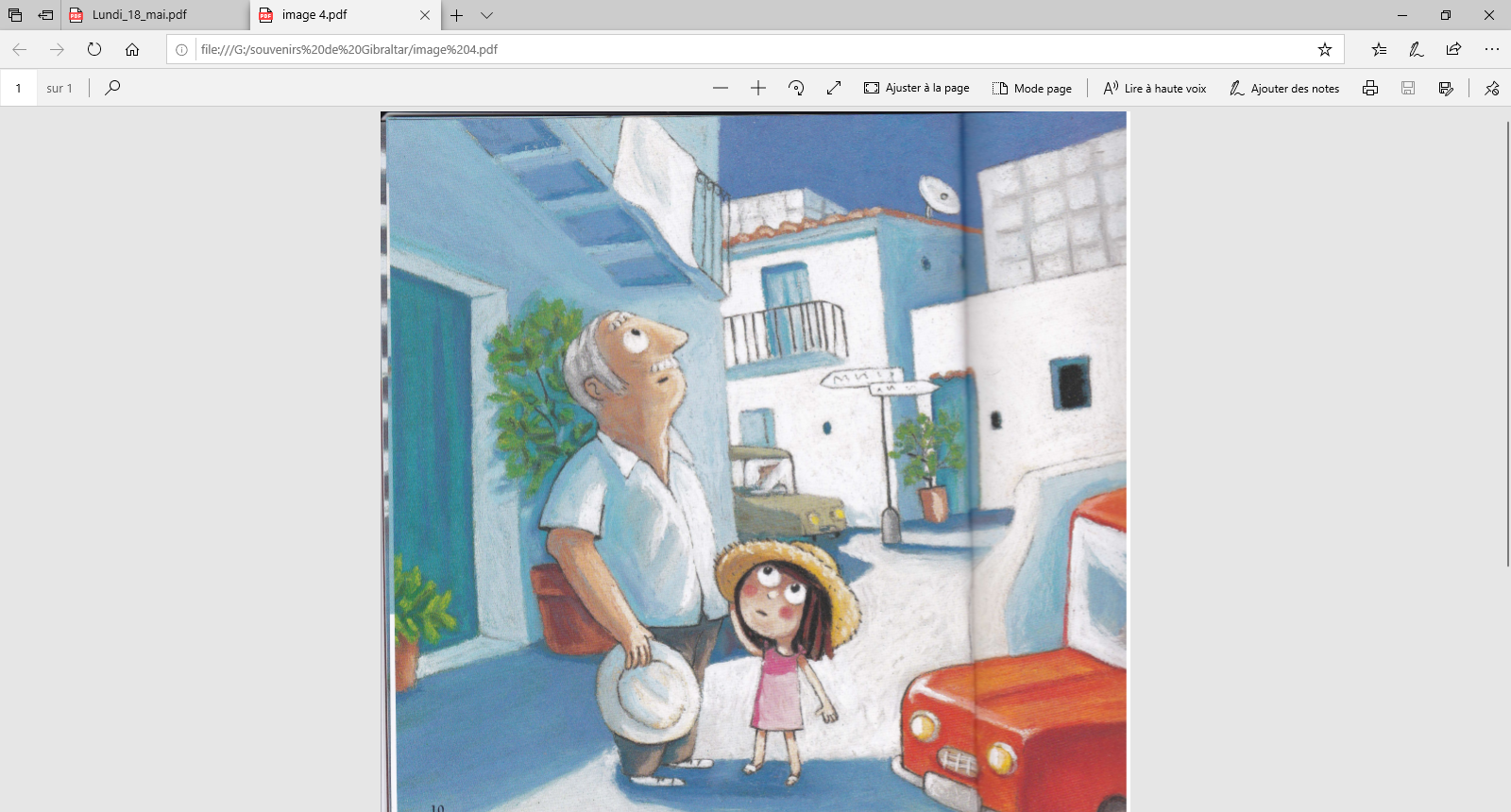 Lis maintenant le texte : lis les phrases doucement puis un peu plus vite pour comprendre l’histoire. Un adulte peut te relire les phrases pour bien comprendre.Réponds aux questions suivantes à l’oral :Pourquoi Papy ne bouge plus ? Que découvre t-il ? (Il ne reconnait plus le village de son enfance. La maison dans laquelle il vivait n’est plus là.)Pourquoi Papy ne reconnait –il plus son village ? (Des appartements ont été construits à la place des quelques maisons que Papy avait connues.)Comment voit-on que Papy est triste de découvrir que sa maison d’enfance a disparu ? (Il n’a plus la même voix et ses yeux sont brillants.) A qui sont les paroles surlignées en bleu et celles en jaune ? (En bleu : Papy  et en jaune : Gaufrette)A quoi pense Gaufrette ? (Elle se demande où est passé le trésor.)A ton avis, qu’est devenu le trésor ? (laissez votre enfant imaginer ce qui a pu se passer : il a été détruit lors des travaux, quelqu’un l’a récupéré, etc…)Papy et Gaufrette pensaient retrouver le trésor mais la maison et le rocher ont disparu… A la place, ils ont vu un immeuble. Découvre maintenant la suite de l’histoire :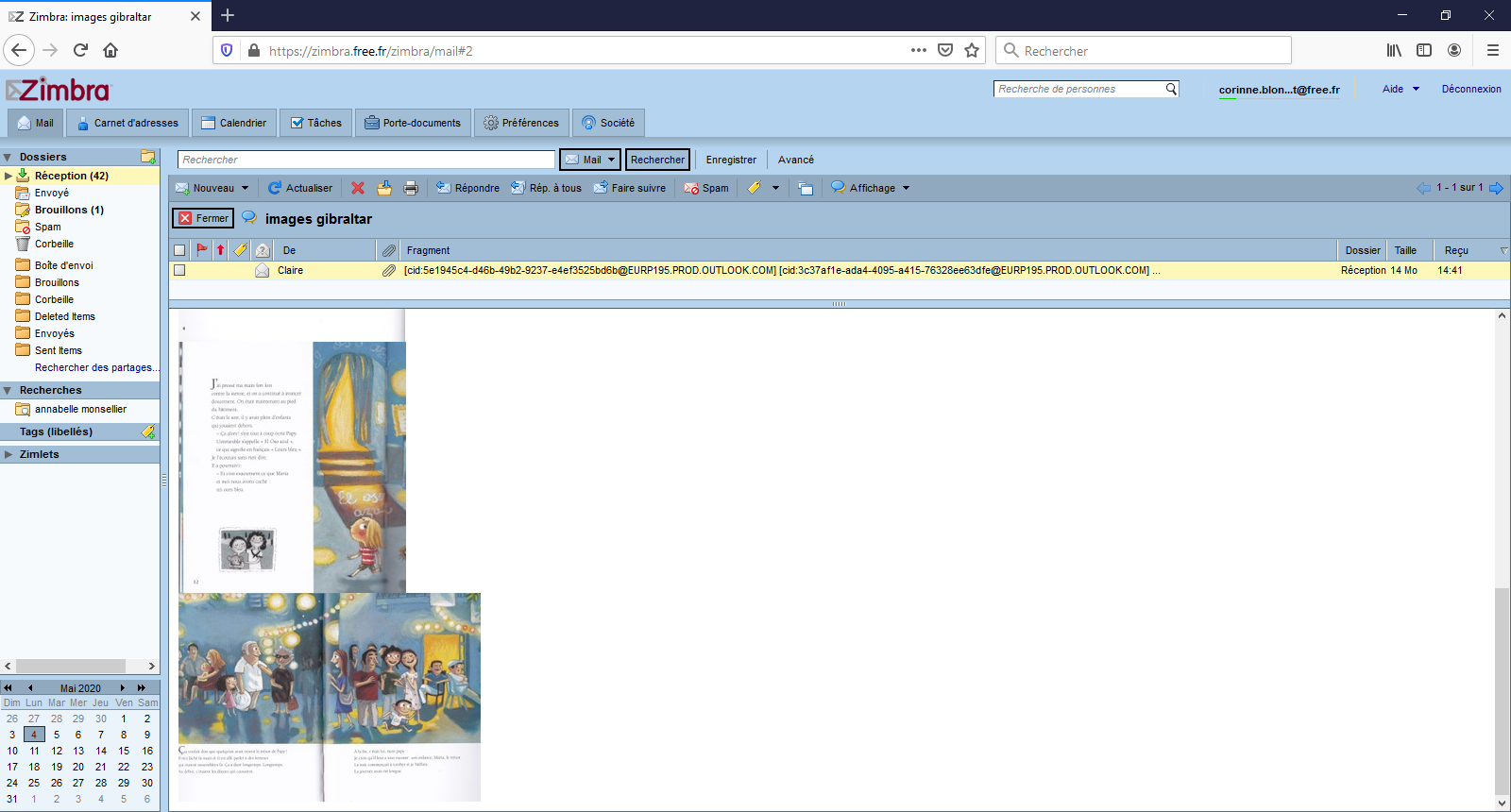 Lis la suite du texte :Maintenant que tu as découvert le texte, quel était le trésor enterré par Papy et sa sœur Maria ? (Un ours bleu).A ton avis, pourquoi le nom de l’immeuble est « l’ours bleu » ?Que ressent Papy à la fin du texte ? (Il est surpris.)Si tu as bien compris l’histoire, tu peux maintenant faire les exercices à la page 110 de ton fichier jaune.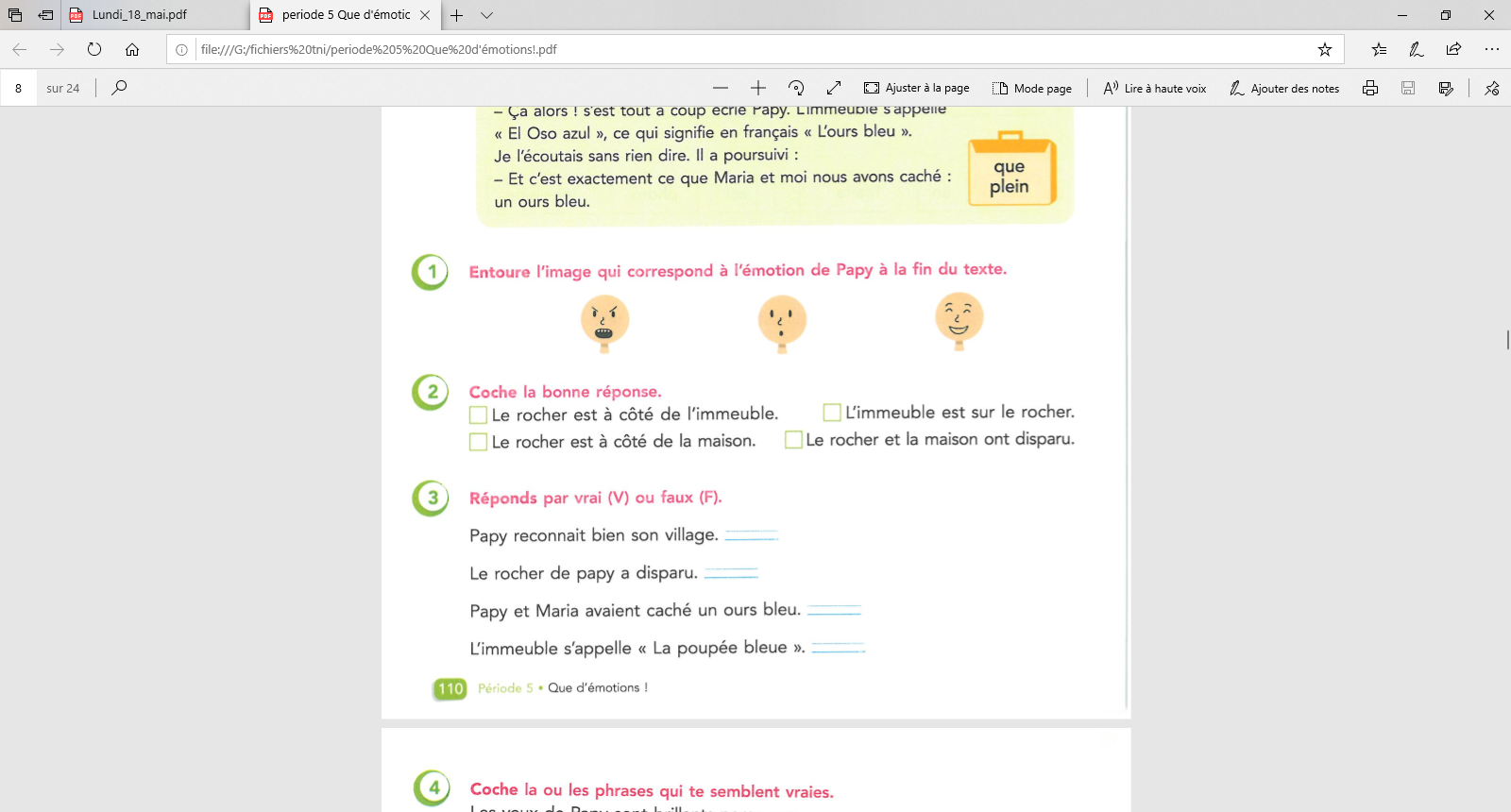 C’est terminé pour aujourd’hui. Encore un long week-end car lundi est férié !Profitez-en bien et nous nous retrouvons mardi.Pour mardi : - Lis la lecture  82 et 83- Entraine-toi à compter de 2 en 2 le plus loin possible, en partant de 0 puis de 1.- Joue aux devinettes « à quel nombre je pense ? ». Ton « adversaire » pense à un nombre et tu dois deviner ce nombre en posant des questions. Il n’a le droit de répondre que par oui ou par non. Ensuite, on échange les rôles.Bon week-end et à mardi !un chien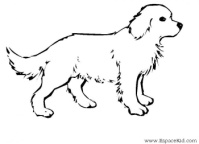 un indien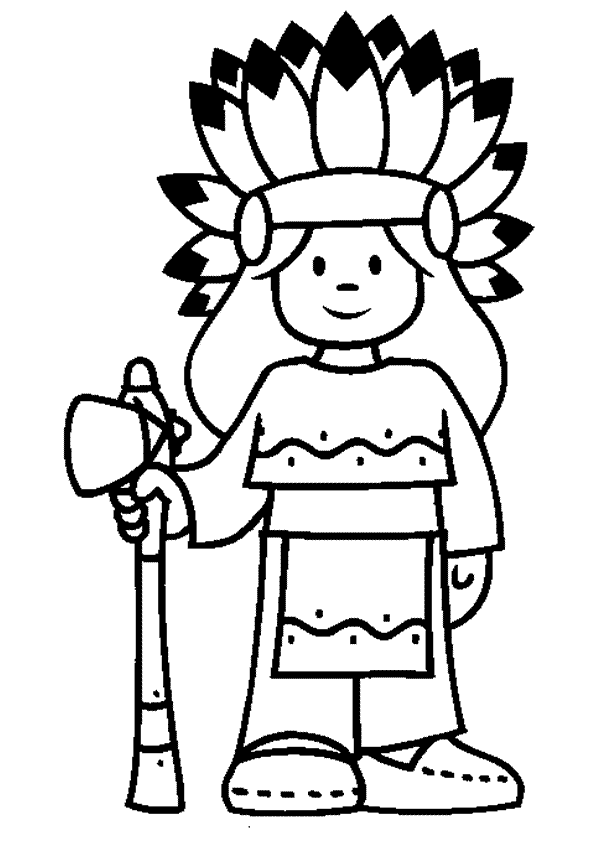 un musicien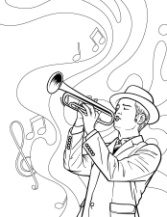 la viande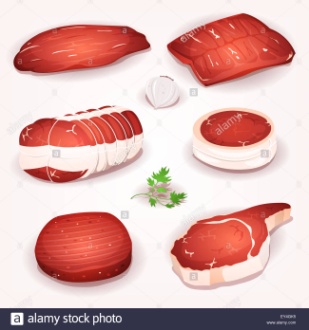 un triangleun étudiant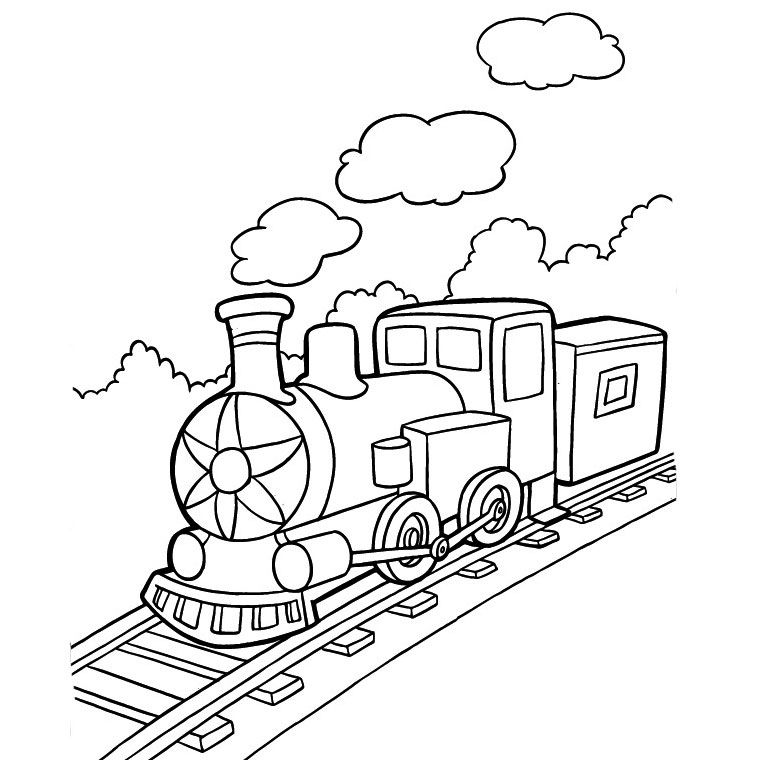 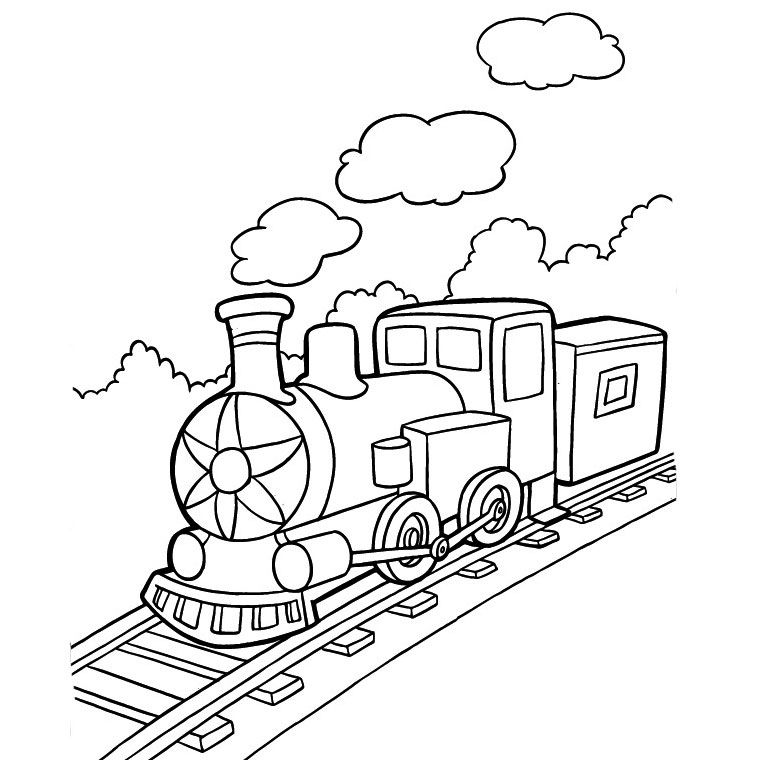 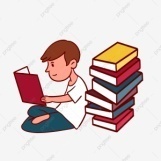 un caillou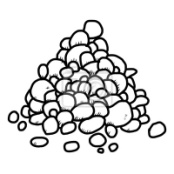 Sauter à cloche-pied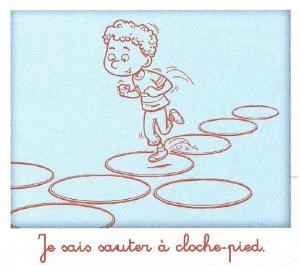 